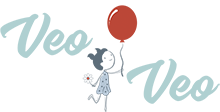 A la atención de:AGROLOPEZ S.APLAZA SANTA QUITERIA Nº 6 - 13600 ALCAZAR DE SAN JUAN – CIUDAD REAL.Teléfono: 926588062Email: info@veoveobebe.comPor la presente le comunico que desisto del contrato de venta celebrado con ustedes en relación  los siguientes productos y/o servicios:REEMBOLSO DE SU DINERO:Para pagos realizados con tarjeta bancaria, rogamos nos indique el número completo de la tarjeta utilizada para la compra:Para pagos con transferencia bancaria, le rogamos nos indique su número de cuenta bancaria:INFORMACIÓN ADICIONAL SOBRE DEVOLUCIONESTiene un plazo de 14 días naturales desde la fecha de recepción para ejecutar el derecho de devolución. Para realizar la devolución, el producto debe estar en su embalaje original y en perfecto estado, esto implica que el precinto del producto no debe haber sido manipulado en ningún caso, incluidos los manuales con todas las etiquetas adjuntas, documentos de garantía y accesorios o regalos promocionales incluidos en su caso. Es importante que conozca las excepciones y los gastos que implica una devolución. Para ello le recomendamos que visite nuestro enlace sobre “Devoluciones y cambios”, a pie de página de nuestra web. Para cualquier duda, consulte con nuestro departamento de atención al cliente en el correo info@veoveobebe.com	En     (localidad)    a     (día)    de    (mes)     de     (año) .De acuerdo con lo establecido por la  (LOPD), el cliente/usuario queda informado y presta su consentimiento a la incorporación de sus datos a un fichero del que es responsable AGROLPEZ S.A con la finalidad de realizar la gestión administrativa, contable y fiscal. Le informamos  sus derechos deacceso, rectificación,  oposición, en el domicilio de AGROLOPEZ S.A. sito en PLAZA SANTA QUITERIA Nº 6 – 13600 ALCAZAR DE SAN JUAN – CIUDAD REAL.PRODUCTO / SERVICIOREFERENCIAMOTIVO DE LA DEVOLUCIÓNNUMERO DE PEDIDO:FECHA DE PEDIDO:FECHA DE RECEPCIÓN DE PEDIDO:DATOS DEL CONSUMIDORNOMBRE Y APELLIDOS:CIF / NIF / NIE :DOMICILIO:TELÉFONO:E-MAIL: 	